ПРОФСОЮЗ  РАБОТНИКОВ НАРОДНОГО ОБРАЗОВАНИЯ РОССИИПОЛЕВСКАЯ ГОРОДСКАЯ ОРГАНИЗАЦИЯ ПРОФСОЮЗА ОБРАЗОВАНИЯ РФ 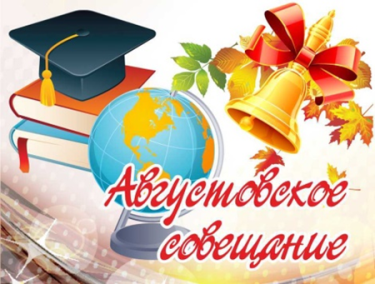 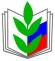 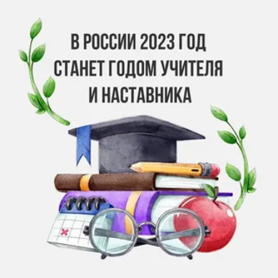     25 августа в зале заседаний ОМС Управление образованием Полевского городского округа прошло августовское совещание профсоюзного актива Полевской городской организации профессионального союза работников образования. С приветственным словом и пожеланиями успехов в новом учебном году выступила и.о. начальника Управления  образованием ПГО – Чеснокова Марина Витальевна. Вопросы повестки дня представила   председатель городской организации Профсоюза –Гаврилина  Галина  Федоровна.Повестка дня :1. Итоги приемки образовательных учреждений ( подготовка ППО).2.2023 –Год педагога и наставника. Планы и реальность.3.О задачах Полевской городской организации на 2022-2023 учебный год.4. Мотивационная работа в ППО (PROFCARDS),  АКАЦИЯ «ТЫ НУЖЕН ПРОФСОЮЗУ-ПРОФСОЮЗ НУЖЕН ТЕБЕ !»       Важнейшими задачами ГК Профсоюза были определены: - заключение отраслевого Соглашения;- контроль соблюдения трудовых и социальных прав работников – членов Профсоюза;- своевременное устранение нарушений (собственными силами или с помощью       областного комитета);- выполнение решений выборных коллегиальных органов городской  организации Профсоюза ;- организация массовых мероприятий (ОМС и ППО)Для Первичных профсоюзных организаций  образовательных учреждений Полевского :- заключение коллективного договора (согласование ЛНА!);- выполнение решений территориального комитета Профсоюза (план работы!);- увеличение численности организации Профсоюза до > 50 % и выше;- выстраивание конструктивных отношений с администрацией и руководителем;- вовлечение руководителя в Профсоюз;- информирование о работе Профсоюза .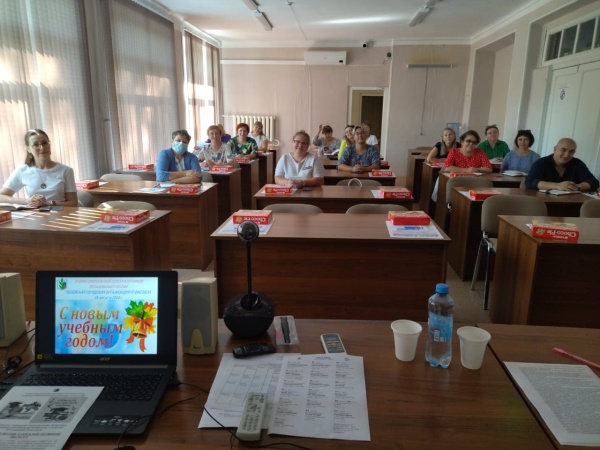 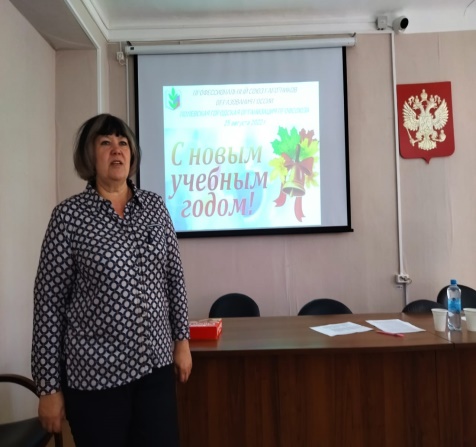 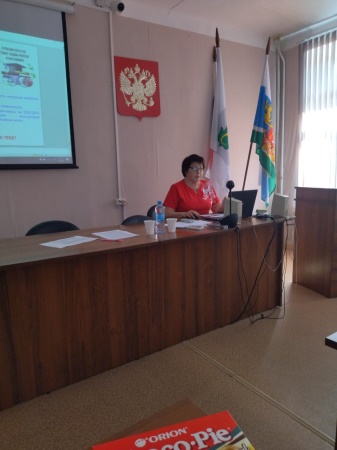 